فرم معرفی نامزدهای هشتمین دوره انتخابات هیأت مدیرهسازمان نظام مهندسی ساختمان استان چهارمحال و بختیاری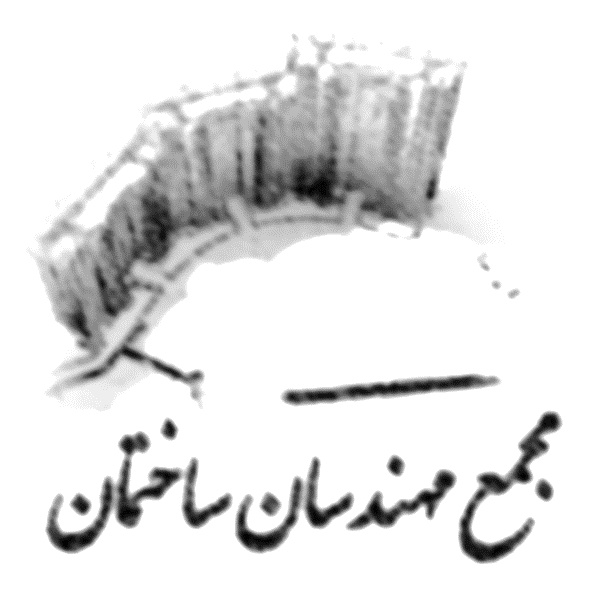                                                                                                                                                                              مهر و امضا داوطلبنام خانوادگی: نام خانوادگی: نام: مدرک تحصیلی: مدرک تحصیلی: رشته تحصیلی: تاریخ اخذ پایه یک تاریخ اخذ پایه یک رشته دارای پروانه نظام مهندسی:طراحی : نظارت : رشته دارای پروانه نظام مهندسی:سابقه عضویت در سازمان :سابقه عضویت در سازمان : شماره عضویت:وضعیت تاهل و تعداد فرزندان : وضعیت تاهل و تعداد فرزندان : وضعیت تاهل و تعداد فرزندان : شعار انتخاباتی: شعار انتخاباتی: شعار انتخاباتی: سوابق تحصیلیسوابق تحصیلیسوابق تحصیلیسوابق تحصیلیسوابق تحصیلیسوابق تحصیلیسوابق تحصیلیسوابق تحصیلیسوابق تحصیلیسوابق تحصیلیسوابق تحصیلیعنوان پایان نامهرشته تحصیلیرشته تحصیلیتاریخ فارغ التحصیلیتاریخ فارغ التحصیلیتاریخ فارغ التحصیلیمحل تحصیلمحل تحصیلمقطع تحصیلیردیفردیف11223344سوابق شغلی و مدیریتی (علمی ، حرفه ای ، اجرایی و اجتماعی)سوابق شغلی و مدیریتی (علمی ، حرفه ای ، اجرایی و اجتماعی)سوابق شغلی و مدیریتی (علمی ، حرفه ای ، اجرایی و اجتماعی)سوابق شغلی و مدیریتی (علمی ، حرفه ای ، اجرایی و اجتماعی)سوابق شغلی و مدیریتی (علمی ، حرفه ای ، اجرایی و اجتماعی)سوابق شغلی و مدیریتی (علمی ، حرفه ای ، اجرایی و اجتماعی)سوابق شغلی و مدیریتی (علمی ، حرفه ای ، اجرایی و اجتماعی)سوابق شغلی و مدیریتی (علمی ، حرفه ای ، اجرایی و اجتماعی)سوابق شغلی و مدیریتی (علمی ، حرفه ای ، اجرایی و اجتماعی)سوابق شغلی و مدیریتی (علمی ، حرفه ای ، اجرایی و اجتماعی)سوابق شغلی و مدیریتی (علمی ، حرفه ای ، اجرایی و اجتماعی)توضیحاتتوضیحاتتا تاریختا تاریخاز تاریخسمتسمتمحلمحلمحلردیف12345678سوابق صنفی (  سوابق همكاري با سازمان نظام مهندسي ساختمان )سوابق صنفی (  سوابق همكاري با سازمان نظام مهندسي ساختمان )سوابق صنفی (  سوابق همكاري با سازمان نظام مهندسي ساختمان )سوابق صنفی (  سوابق همكاري با سازمان نظام مهندسي ساختمان )سوابق صنفی (  سوابق همكاري با سازمان نظام مهندسي ساختمان )سوابق صنفی (  سوابق همكاري با سازمان نظام مهندسي ساختمان )سوابق صنفی (  سوابق همكاري با سازمان نظام مهندسي ساختمان )سوابق صنفی (  سوابق همكاري با سازمان نظام مهندسي ساختمان )سوابق صنفی (  سوابق همكاري با سازمان نظام مهندسي ساختمان )سوابق صنفی (  سوابق همكاري با سازمان نظام مهندسي ساختمان )سوابق صنفی (  سوابق همكاري با سازمان نظام مهندسي ساختمان )مدت فعالیتمدت فعالیتمدت فعالیتمدت فعالیتنوع فعالیتنوع فعالیتنوع فعالیتنوع فعالیتنوع فعالیتنوع فعالیتردیف1234سوابق علمی و پژوهشیسوابق علمی و پژوهشیسوابق علمی و پژوهشیسوابق علمی و پژوهشیمقالاتمقالاتتألیفاتتألیفاتعنوانردیفعنوانردیف11223344اعلام برنامه ها ، دیدگاه ها در حوزه مهندسی ساختماناعلام برنامه ها ، دیدگاه ها در حوزه مهندسی ساختماناعلام برنامه ها ، دیدگاه ها در حوزه مهندسی ساختماناعلام برنامه ها ، دیدگاه ها در حوزه مهندسی ساختمانردیف123456789101112توضیحات و اهداف داوطلب به طور مجمل و خلاصه :توضیحات و اهداف داوطلب به طور مجمل و خلاصه :توضیحات و اهداف داوطلب به طور مجمل و خلاصه :توضیحات و اهداف داوطلب به طور مجمل و خلاصه :